INDICAÇÃO Nº 8984/2017Indica ao Poder Executivo Municipal a poda da copa da árvore existente no passeio público da Rua Floriano Peixoto, ao lado da residência de nº 1130, no bairro, Centro. Excelentíssimo Senhor Prefeito Municipal, Nos termos do Art. 108 do Regimento Interno desta Casa de Leis, dirijo-me a Vossa Excelência para sugerir que, por intermédio do Setor competente, promova a poda da copa da árvore existente no passeio público da Rua Floriano Peixoto, ao lado da residência de nº 1130, no bairro, Centro.Justificativa:Esta vereadora foi procurada por munícipes relatando a necessidade de manutenção da área pública que de acordo com eles, a copa da árvore alcança metade da rua e que nesta rua transitam ônibus e caminhões sendo que os carros ficam estacionados nos dois estremos da rua. Além disso, as árvores sem poda prejudicam a iluminação e pedem medidas urgentes.   Vale ainda destacar que os galhos da árvore encontram-se entrelaçados aos cabos da rede de distribuição de energia elétrica pública, sendo necessária a análise de procedimentos preliminares para evitar prejuízos aos moradores locais. Plenário “Dr. Tancredo Neves”, em 29 de Novembro de 2.017.Germina Dottori-Vereadora-PV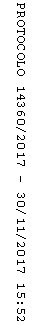 